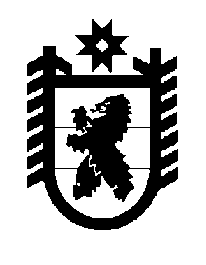 Российская Федерация Республика Карелия    ПРАВИТЕЛЬСТВО РЕСПУБЛИКИ КАРЕЛИЯРАСПОРЯЖЕНИЕот  9 апреля 2015 года № 214р-Пг. Петрозаводск Рассмотрев предложение Государственного комитета Республики Карелия по управлению государственным имуществом и организации закупок, учитывая решение Совета муниципального образования «Беломорский муниципальный район» от 24 ноября 2014 года № 111 
«Об утверждении Перечня объектов государственной собственности  Республики Карелия,  предлагаемых для передачи в муниципальную собственность муниципального образования «Беломорский муниципальный район», на основании пункта 3 статьи 19 Земельного кодекса Российской Федерации,  в соответствии с Законом Республики Карелия от 2 октября 1995 года № 78-ЗРК «О порядке передачи объектов государственной собственности Республики Карелия в муниципальную собственность» передать в муниципальную собственность муниципального образования  «Беломорский муниципальный район» земельный участок, кадастровый номер 10:11:0060112:17, расположенный по адресу: Беломорский район, п. Сосновец, ул. Антикайнена, д. 33, общей площадью 900 кв. м.           ГлаваРеспублики  Карелия                                                             А.П. Худилайнен